                        Resultado Final 2ª Chamada  Residência Multiprofissional        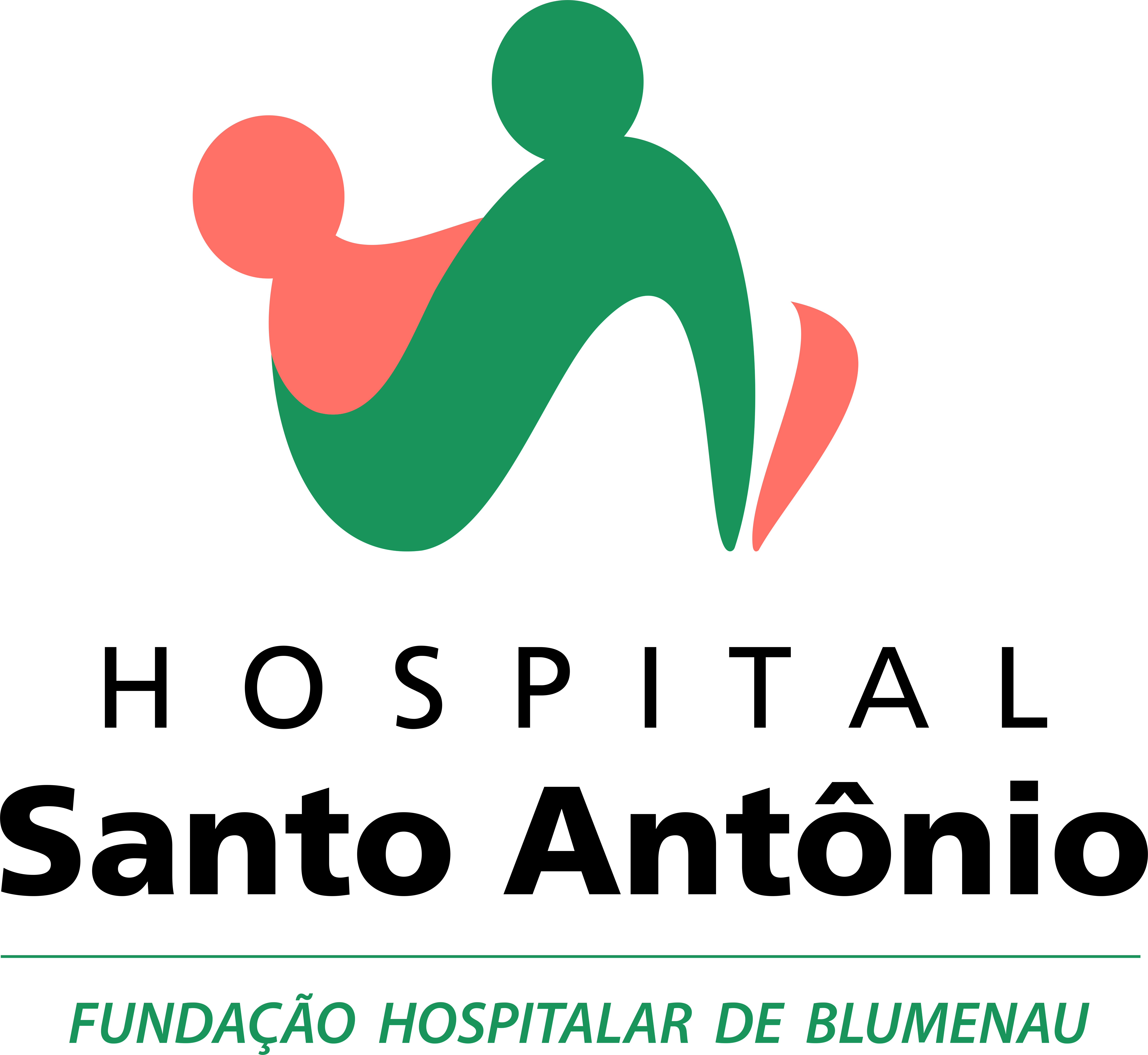 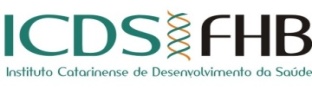 2ª Chamada21/02/2017 com matrícula em 48hFarmácia:  Cassio Carvalho da SilvaPsicologia:  Rubia Camila RichterCaso o candidato não compareça para a matrícula será chamado o próximo classificado, a ser comunicado via publicação de 3ª chamada no site.Horário do ICDS: 8h às 12h e 13h às 17h